O que a dupla gestora pode orientar às famílias para o período da quarentena?	O período de quarentena por conta da pandemia do novo coronavírus mudou e muito o cotidiano dos bebês, crianças e famílias atendidos pelos CEIs (Centros de Educação Infantil) . Com a suspensão das atividades nas unidades, familiares e responsáveis têm muitas dúvidas do que fazer com as crianças em casa. Essas dúvidas são compartilhadas pelas diretoras/es e coordenadoras/es pedagógicas/os dos CEIs Parceiros, que precisam auxiliar não só as famílias, mas também orientar professoras/es e outros profissionais da educação. De acordo com os princípios do Currículo da Cidade – Educação Infantil, “compartilhar e complementar o cuidado e a educação das crianças com as famílias/responsáveis exige uma gestão participativa”. Para alcançar esse objetivo, a atuação da dupla gestora no atual contexto deve transpor os limites do CEI e chegar até a casa de nossos bebês e crianças. Foi pensando nisso que a equipe pedagógica do projeto Infâncias em Foco elaborou um materia( anexo)com algumas dicas e recomendações para que diretoras/es e coordenadoras/es pedagógicas/os orientem professoras/es e também as famílias durante o período de suspensão das atividades nos CEIs.São sugeridas atividades e brincadeiras para serem feitas em casa com a participação das famílias. A leitura para nossos bebês e crianças ganha destaque no material, pois só requer um bom livro e disposição de um adulto leitor (ou de um irmão mais velho)! Outro ingrediente que ajuda muito nessa nova rotina é a imaginação para usar os diferentes materiais e objetos encontrados em casa para confecção de uma infinidade de brinquedos e improviso de passatempos. Vale também resgatar as brincadeiras da nossa cultura popular e infância!É importante lembrar que cabe a cada CEI definir o que é possível orientar e de que forma se relacionar com as famílias, tendo em vista a realidade da comunidade e do território atendido. É um período incomum para todos, é preciso considerar que parte dos responsáveis podem ainda estar trabalhando e outros podem ter parado; alguns deles tinham e deixaram de contar com o precioso apoio dos avós; e estão voltando a assumir tarefas em casa, e em meio a tudo isso têm que pensar em como atender as crianças em um número de horas muito maior do que estão acostumados na rotina normal.A equipe do Infâncias em Foco tem recebido relatos de diversos CEIs que têm desenvolvido ações de relacionamento com as famílias e as crianças dos CEIs. Abaixo destacamos alguns exemplos:CEI São José Operário II (DRE Itaquera): a equipe criou um canal no YouTube, com vídeos em que as professoras contam histórias e cantam músicas que faziam parte do cotidiano dos bebês e crianças que estão em casa nesse período de suspensão das atividades. Segundo a diretora Laura Silva, as famílias também aprovaram a ideia para manter contato entre professoras e crianças. Na foto, vemos a professora Roseny Gomes apresentando um dos livros escolhidos para leitura – Bruxa, Bruxa venha à minha festa. Para assistir aos vídeos, acesse o link: https://bit.ly/ceicontahistoriasCEI Espaço da Criança VI (DRE Itaquera): o CEI já tinha criado um grupo de WhatsApp por sala e agora pediram para as famílias compartilharem as interações que têm feito com as crianças, ajudando-se e incentivando umas às outras com ideias criativas e acolhedoras.CEI Casa Padre Rafael (DRE Campo Limpo): antes mesmo do começo do período de quarentena, o CEI já começara as ações de prevenção com as crianças e com a equipe de funcionários. Foram feitas adequações do espaço físico para contemplar os equipamentos de higienização das mãos e também o trabalho de orientação às crianças.CEI Maria Flor (DRE São Mateus): a proposta da equipe deste CEI foi utilizar da música e do teatro para conscientizar as crianças e suas famílias sobre os cuidados que devem ser tomados no atual período de quarentena. Com humor e imaginação, as professoras levaram a mensagem da prevenção por meio de vídeos gravados no CEI ou em casa e divulgados nas redes, como podemos ver nas imagens abaixo. 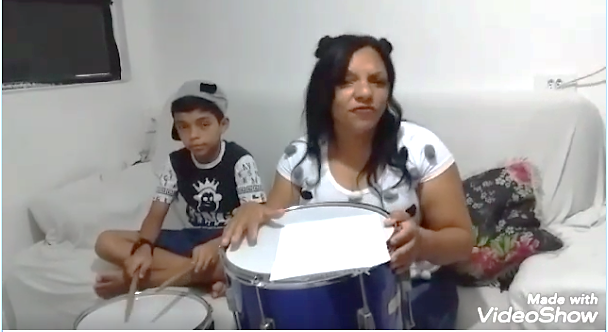 Legenda: professora do CEI Maria Flor faz paródia sobre prevenção contra o novo coronavírus.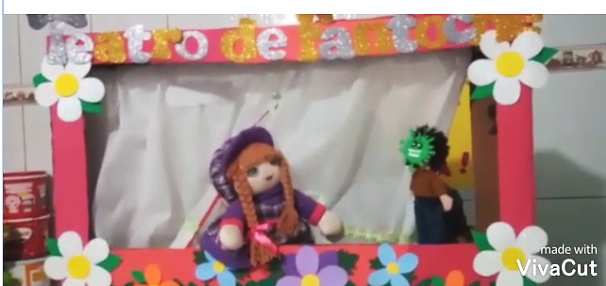 Legenda: por meio de teatro de fantoches, as professoras do CEI conscientizam a comunidade.CEI Padre Pio (DRE Santo Amaro): a unidade divulga em suas redes sociais dicas de literatura e brincadeiras utilizando registros de atividades que eram realizadas no CEI e que agora podem ser feitas também em casa. 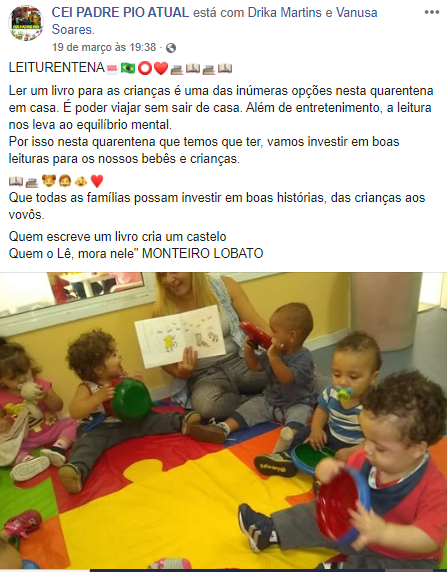 CEI Cantinho da Criança (DRE Santo Amaro): a equipe do CEI criou um grupo no WhatsApp para as famílias dedicado exclusivamente à troca de ideias de atividades e brincadeiras para fazer em casa durante o período de isolamento social.CEI Aracy Gouvea de Souza (DRE Pirituba): em uma rede social, as famílias foram convidadas a gravar uma das canções do repertório das crianças e compartilhar o resultado. 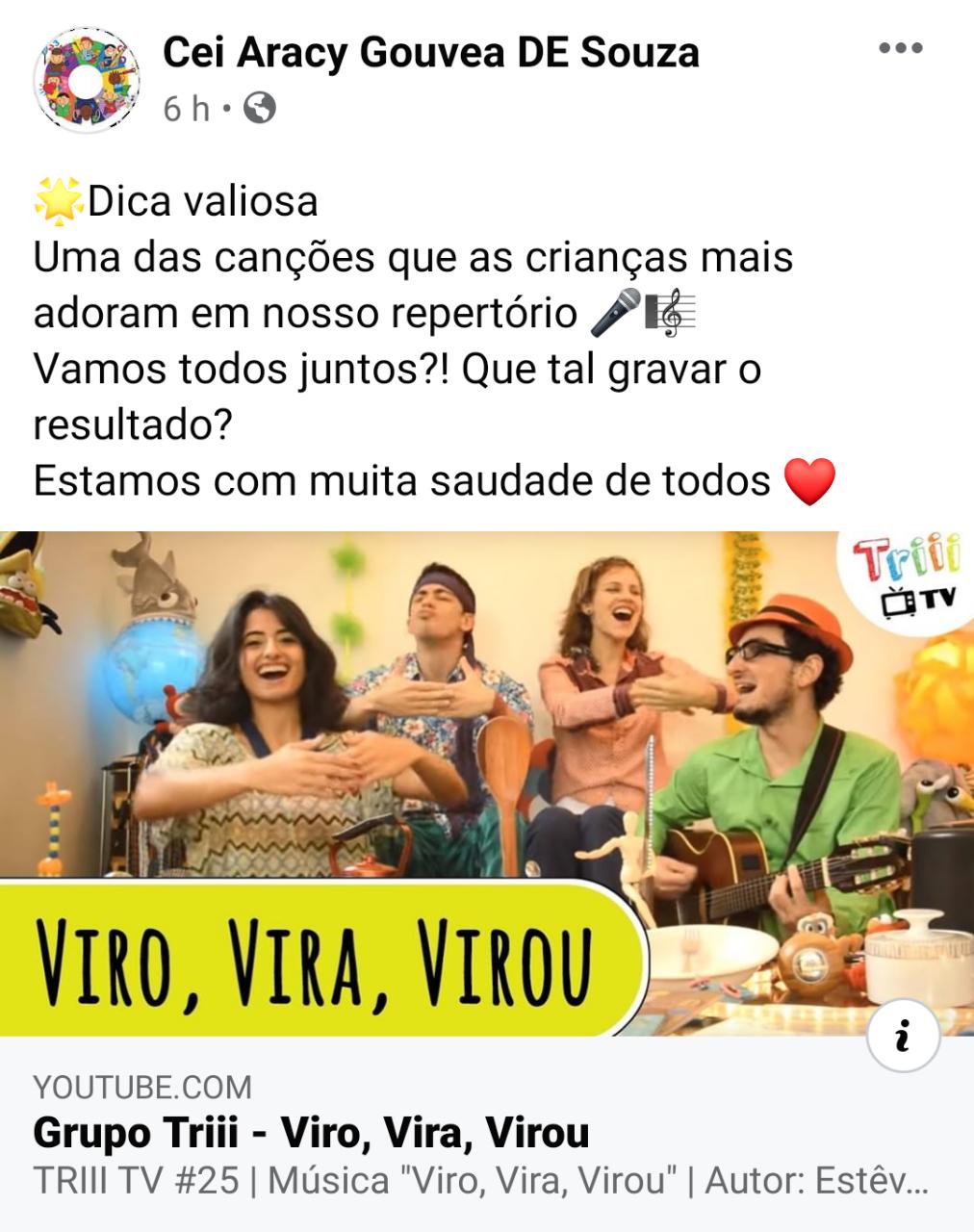 